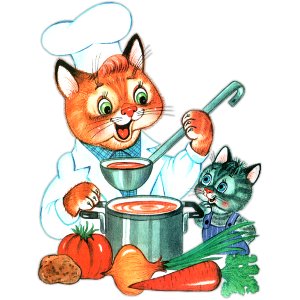 Меню на 9 июня 2022 года1-3 года                                                Выход       КалорииЗАВТРАК   СЫР(ПОРЦИОННО)2021.                           7            23,61   МАСЛО СЛИВОЧНОЕ(ПОРЦИОННО)2021                5            33,05   КАША РИСОВАЯ МОЛОЧНАЯ ЖИДКАЯ(СБ 2021),        180         190,49   ЧАЙ С МОЛОКОМ (1-Й ВАРИАНТ),                  150          65,56   БАТОН,                                        20           51,002-ОЙ ЗАВТРАК   ЯБЛОКИ,.                                      ШТ           57,72ОБЕД   ОГУРЧИК СОЛЕНЫЙ                               50            5,45   СВЕКОЛЬНИК..                                  180          72,80   ТЕФТЕЛИ ИЗ ГОВЯДИНЫ ПАРОВЫЕ(2021)             70          140,25   КАПУСТА ТУШЕНАЯ,*                             120          97,94   КОМПОТ ИЗ СУХОФРУКТОВ (2018)                  150          66,79   ХЛЕБ ПШЕНИЧНЫЙ                                20           46,88   ХЛЕБ РЖАНОЙ                                   20           44,24ПОЛДНИК   СНЕЖОК                                        150         103,50   ШАНЕЖКА С  КАРТОФЕЛЕМ                         50          190,20УЖИН   САЛАТ ИЗ КВАШЕНОЙ КАПУСТЫ С ЛУКОМ(СБ 2021).   50           47,10   РАГУ ИЗ ПТИЦЫ(2021).                          180         290,17   ЧАЙ С ЛИМОНОМ.(2018)                          180/7        37,33   ХЛЕБ РЖАНОЙ.                                  40           88,48